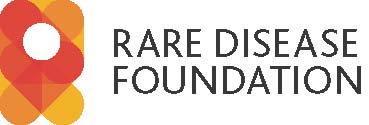 October 1st, 2019REQUEST FOR PROPOSALS: MICROGRANTS FOR RARE DISEASE RESEARCHThe Rare Disease Foundation is pleased to announce another call for microgrant projects with an award sum of 5,000 Canadian dollars per grant.  The microgrant program is offered by the Rare Disease Foundation, the BC Children's Hospital Foundation and our generous donors and supporters. Microgrant competitions are held four times yearly, with deadlines on the last day of the month in April, July and October.  Perfect for a proof of concept projects, small discrete projects for graduate students or residents, or pilot research Fast decision process (less than four weeks) Up to 5,000 Canadian dollars per grantWe fund innovative rare disease research that directly benefits patientsSimple two page proposal All research funded by the Rare Disease Foundation has to directly lead to improvements for patients or caregivers affected by rare diseases. Our applicants, who are on the front lines of rare disease care and research, choose problems that reflect their patients' priorities. They choose research problems that are solvable for today's patients and often address problems that are common to a number of different diseases. Please visit https://www.rarediseasefoundation.org/research for more information and to submit your application for call 30.  Deadline is October 31st 2019, midnight Pacific Standard Time.  We look forward to receiving your applications! If you have any questions, please do not hesitate to contact our research coordinator Chloe Lim at research@rarediseasefoundation.org.t 866-348-6677  f 604-875-2376 econtact@rarediseasefoundation.orgrarediseasefoundation.org4500 Oak Street, Room C234  Vancouver, British Columbia V6H 3N1